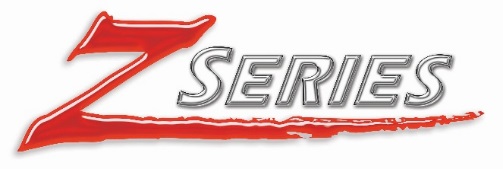 ORDER SUMMARY AND PAYMENT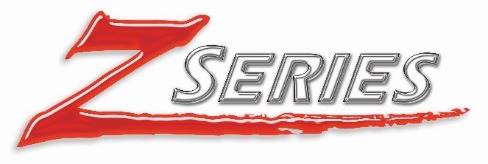 * Sales tax will be applied to all TX, FL, IN, CA and IL orders.Limited Craftsmanship WarrantyAll Z Series audio custom monitors have a 1-year warranty from the original manufactured shipping date and are guaranteed to be free of defects or workmanship issues on the physical shell and electronics. Warranty does not cover damages caused by accident, abuse, misuse, water, excessive volume, shock, negligence, acts of God, misapplication of any 3rd party product.1 Year Fit Guarantee – In the event the customer needs a refit and/or adjustment, contact us for instructions.Cord Warranty - Cables have a 30-day limited warranty from the original ship date.“No Risk - All Reward”TM Money Back GuaranteeIf you are in the rare percentage of those not completely blown away by our quality, and you purchased your Z Series audio custom monitors directly from us, then we offer a 100% money back guarantee, less the digital impression scan fee ($50) and all shipping/handling charges. Simply contact us within 30 days of the original receipt to request a Return Merchandise Authorization Number (RMA#). All accessories must be included with the return or their value will be deducted from the credit invoice. The “No Risk – All Reward”TM Guarantee is only eligible for use one time per customer.Residual Upgrade GuaranteeIf you purchase your Z Series audio custom monitors directly from us, you may upgrade your current Z Series custom monitors within two years of manufacture to any equivalent or higher Z Series audio custom monitors with ADEL, and we will apply 25% of the original price towards your new Z Series custom monitors purchase with the ADEL option. The original set of Z Series custom monitors must be returned in good working condition and become the property of E.A.R., Inc., upon completion of the Residual Upgrade process.Signature:  	Shell Color(choose one for each side)L  R	L  R	L  R	L  R	L  R	L  R□ Clear	□  □ Smoke	□  □  Smog	□  □  Snow White	□  □ Pink Lemonade	□  □ Merlot□ Red Light	□  □  Ice	□ □ Midnight	□  □ Grape Juice	□ □ Starlight	□  □  Blue Ribbon□ Grass	□  □ Zulu	□ □ Lemon	□ □  Amber	□  □  Solid White	□  □  Solid Black□  Solid Beige  □  □  Solid Blue	□  □  Solid Red                                                       Premium Colors ($10 per Side)L  R	L  R	L  R	L  R	   □  □ White Pearl                 □  □ Black Pearl	   □  □  Blue Pearl 	   □  □ Gold PearlFaceplate Color(choose only one for ea side)Standard ColorsL  R	L  R	L  R	L  R	L  R	L  R□ Clear	□  □ Smoke	□  □  Smog	□  □  Snow White	□  □ Pink Lemonade	□  □ Merlot□ Red Light	□  □  Ice	□ □ Midnight	□  □ Grape Juice	□ □ Starlight	□  □  Blue Ribbon□ Grass	□  □ Zulu	□ □ Lemon	□ □  Amber	□  □  Solid White	□  □  Solid Black□  Solid Beige  □  □  Solid Blue	□  □  Solid RedPremium Colors ($10 per Side)L  R	L  R	L  R	L  R	L  R□ White Pearl	□  □ Azurite Glitter	□  □  Yellow Gold Glitter	□  □ Black Pearl	□  □ Ruby Glitter□ Tourmaline Glitter	□  □ Blue Pearl	□  □  Sterling Silver Glitter  □  □ Turquoise Glitter	□  □ Gold Pearl□  Smoky Quartz Glitter  □  □  Charoite GlitterPremium Finish ($25 per Side)L  R	L  R	L  R	L  R	L  R	 L  R□  Mother of Pearl	□ □ Bubinga	□ □ Purple Heart	□ □ Zebrawood	□  □  Blue Paua     □  □ Bamboo□ Cherry	□ □ Teak	□  □ Carbon Fiber	□  □ Green Abalone	□ □ Lacewood	 □  □ Maple□ Walnut Burl	□  □ Wenge	□  □ Brushed Gold	□  □  Brushed SilverAdditional Specialty Finishes (Price per side)L  R	             L  R	                L  R□  □  Watch Gears ($75.00)             □  □ Crystals ($35.00)	     □  □ Custom Artwork ($25.00)L  R	L R	Z Series Logo ($30.00)	L  R	    L  R	.□  □ Gold Icon	□  □ Silver Icon	□  □ Silver Logo       □  □ Gold LogoMiscellaneous Options   L  R	□  Right Ear Initials on Shell (3 max):  	  	     □ □  Ambient Port ($15.00 ear)                                                   □  Left Ear Initials on Shell (3 max):  	______________  	□  Recessed Socket ($20.00 ear)                                            □  Rush Fee ($150.00)	DescriptionQtyPrice (Ea)Total PriceSub-TotalFedEx ShippingTOTALBill To:Ship To:Email:Phone:Name on Card:Name on Card:Card #:Card #:Exp Date:CVC:Zip Code:Zip Code: